AAUW MO Incentive Grants Application Form         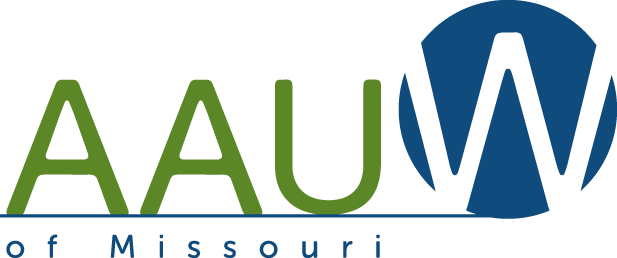 Dates due: Aug. 1st, Nov. 1st, Mar. 1st (calendar year July 1st –June 30th ) Area applying for: check onePeg Witt Grant           1. Branch Enrichment                2. New or Returning Branch AAUW MO Reserve   3. Attend AAUW Events (registration only)  4. Project for Program Enrichment Branch ____________________________________________________________________Branch Contact Person_________________________________________________________Address______________________________________________________________________Email________________________________________________________________________Phone_______________________________________________________________________Amount of Money Requested______________________________Project Description:  (Please attach no more than one typed page.) Include a description of your project (details , goals, and  projected outcomes, etc.) and  how you will evaluate your project.Project Budget ( list): Income:                                                                                       Expenses:The branch understands that, by accepting the money from the state, a representative from the branch will attend the next state conference to tell about your project and have a one-page handout about the project to share with other Missouri branches._________________________________                                ___________________________Signature ( typed if sent by e-mail)                                            DateApplications should be sent to both Co-Chairs : Pam Kulp , kulpp10@gmail.com ( 1942 Freymuth Court, O’Fallon, MO 63366)Teri Brecht tebrecht@yahoo.com (805 Longview Drive, St. Charles, MO 63301)